dima, o passarinho que criou o mundo – parte 2 de 3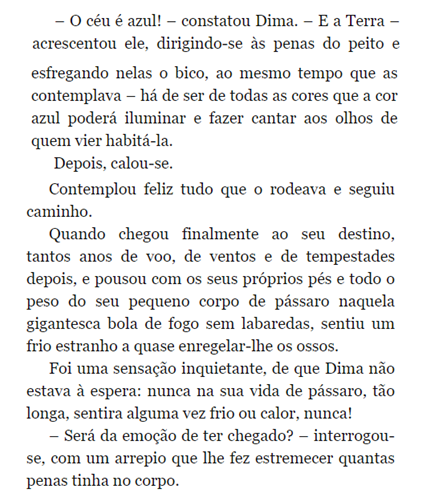 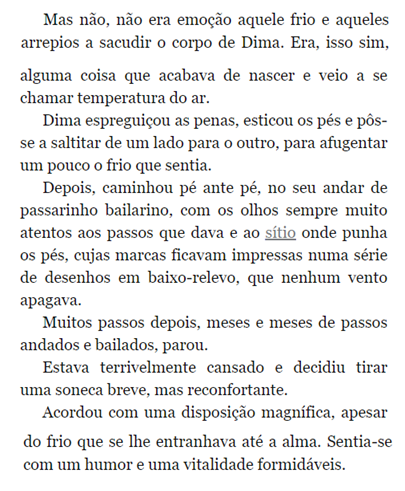 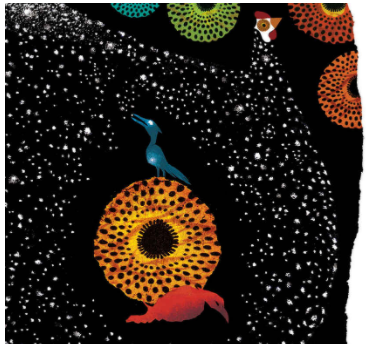 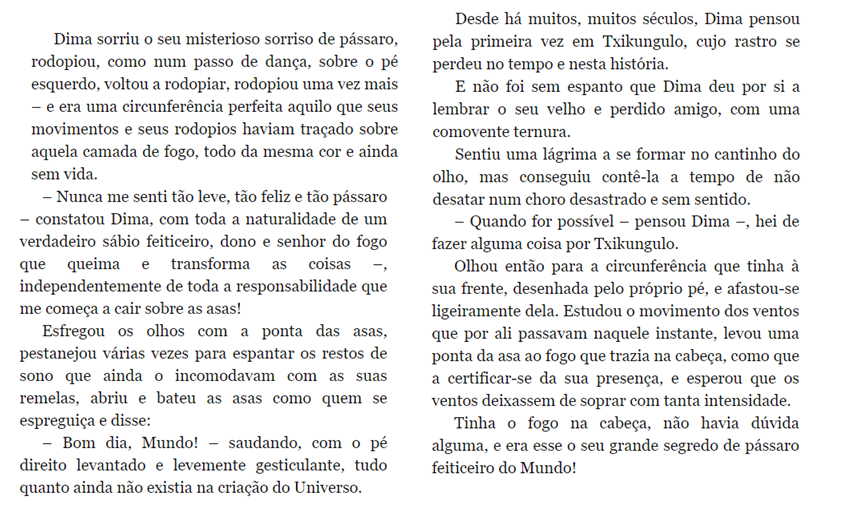 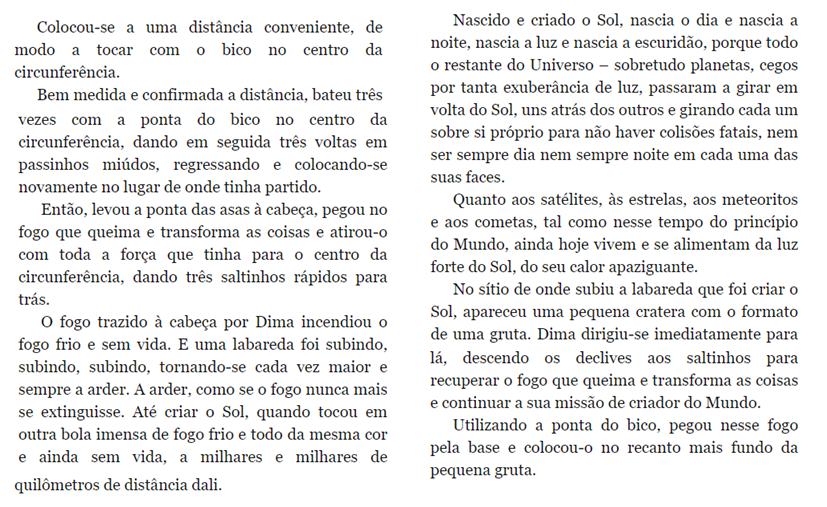 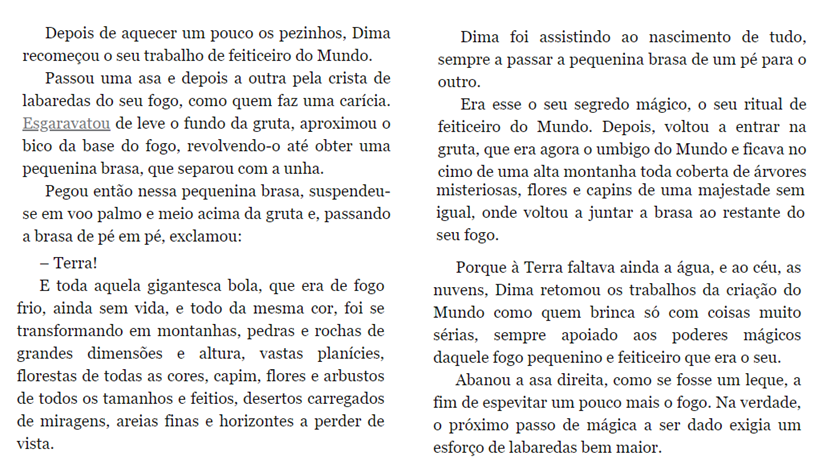 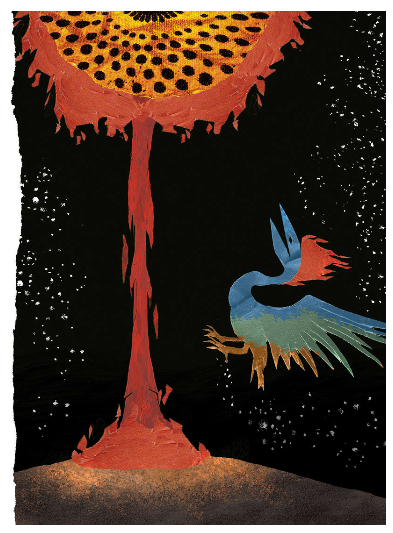 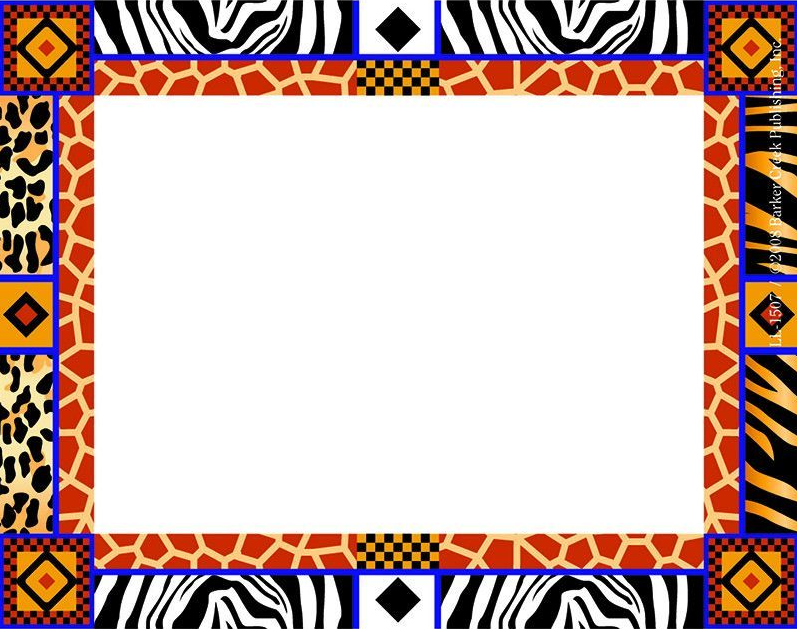 